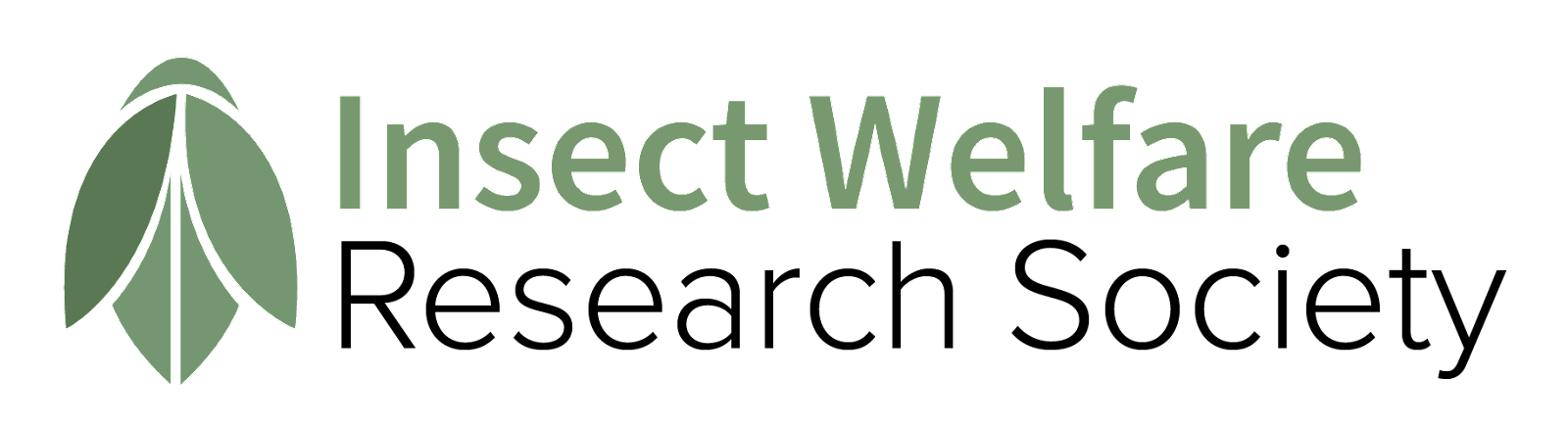 IWRS Ethical Conduct of Live Animal Research Form - 2023 Student AwardsName:Email address:Title of project: Species to be used, estimated number (if applicable, separate the total expected number reared from the number used for experimental procedures), and life stageSpecies:Estimated number:Life stage:Interference category of study:Category: Observational only.Category: Minimal. Animal use activities that involve no more than momentary or slight pain or distress (no greater than an injection; minimal handling, temporary restraint) where there is no need for use of pain-relieving drugs.Category: Substantial. Animal use activities that involve accompanying pain or distress to the animals and for which appropriate anaesthetics, analgesics, tranquillising drugs and/or humane endpoints are used to avoid pain, distress, or discomfort (e.g., medium or long-term restraint, surgical intervention, euthanasia).Category: Severe. Animal use activities that involve accompanying pain or distress to the animals and for which appropriate anaesthetic, analgesic, tranquillising drugs or other methods for relieving pain or distress are not used (e.g., intentional exposure to lethal or noxious stimuli, surgical intervention or euthanasia without appropriate medication). Replacement. Please justify the use of live animals for your research question (e.g., why can’t live animals be replaced with non-animal methods?).Reduction. Please justify the numbers of individuals needed for this work (e.g., use of a power analysis to determine the minimal number required to obtain your data).Refinement. Humane Endpoints. What criteria will be used to determine whether animals out to be euthanized (due to problems with restraint/captivity or during the course of the experimental methodology)? What methods will be employed?For animals that will be reared/kept in captivity (if not, N/A): What considerations have been made regarding species-specific welfare, in accord with the IWRS Guidelines for Protecting and Promoting Insect Welfare in Research? For animals that will be reared/kept in captivity (if not, N/A): Please list each individual that will be responsible for ensuring high welfare standards are maintained for the animals during the study. Have they been trained, or is there a plan to provide them with training, in species-specific husbandry and welfare? Please detail any other information not covered above that may be relevant to your application (for instance, providing lab animal rearing protocols and best practices documentation if applicable, etc.).Signatures:		Applicant: ………………………..……………………........................................			Date: ………………………..……………………................................................ Supervisor: ………………………..…………………….....................................                         Date: …………………………………………………...........................................Description of methodLength of timeWhy is this method necessary, and not a less invasive method?Steps taken to minimise animal pain/suffering